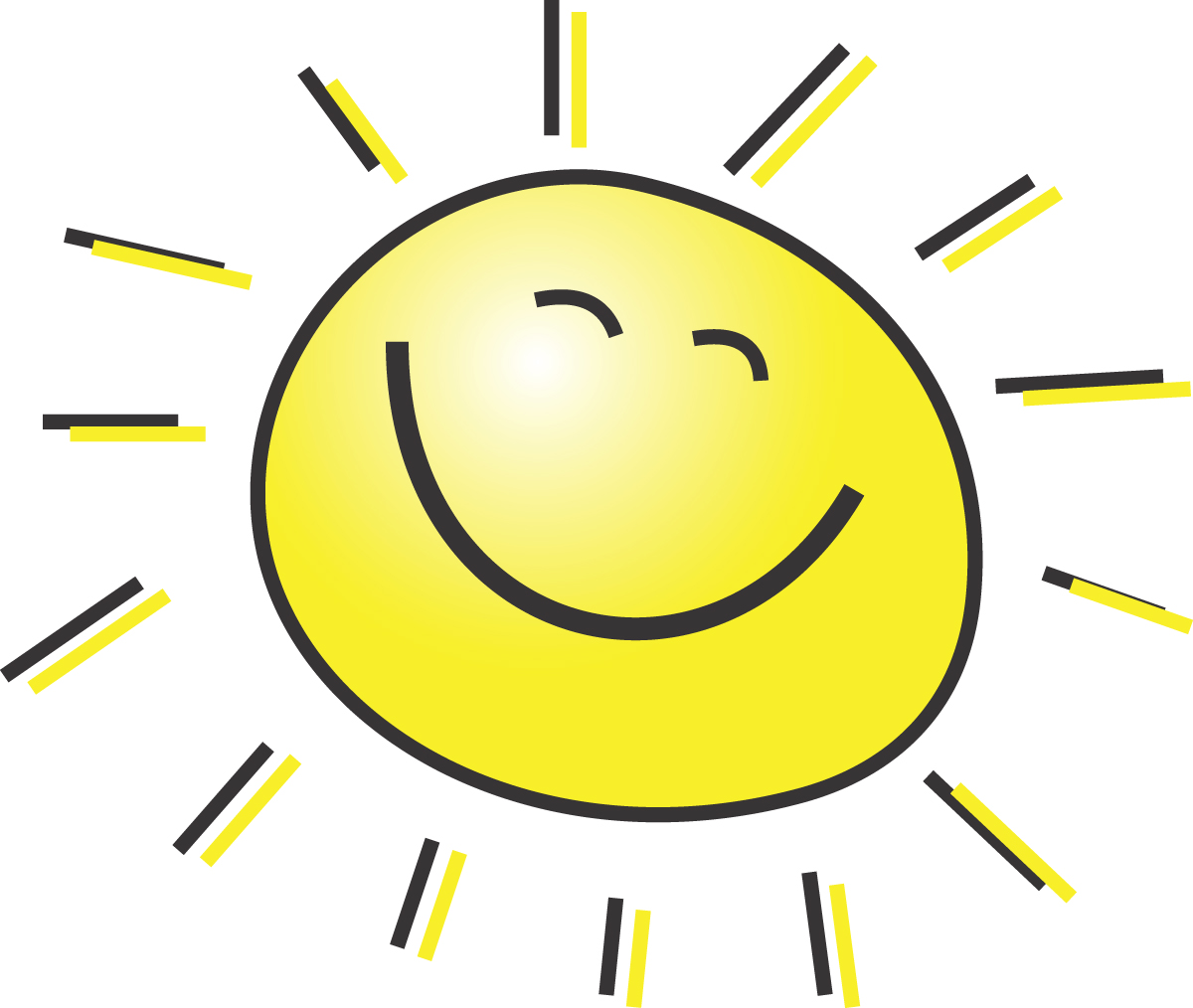 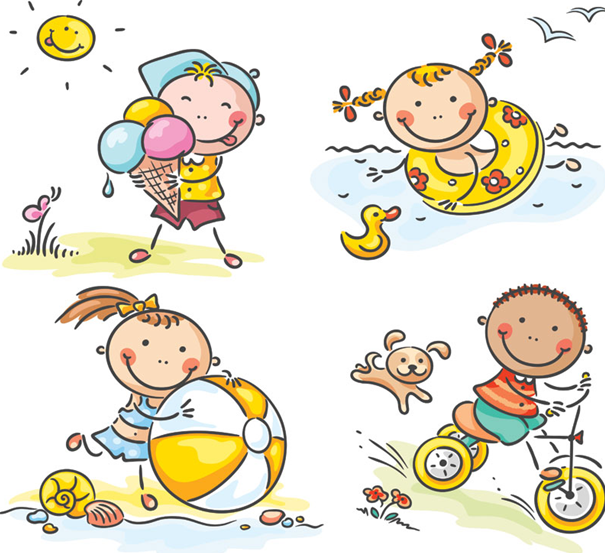 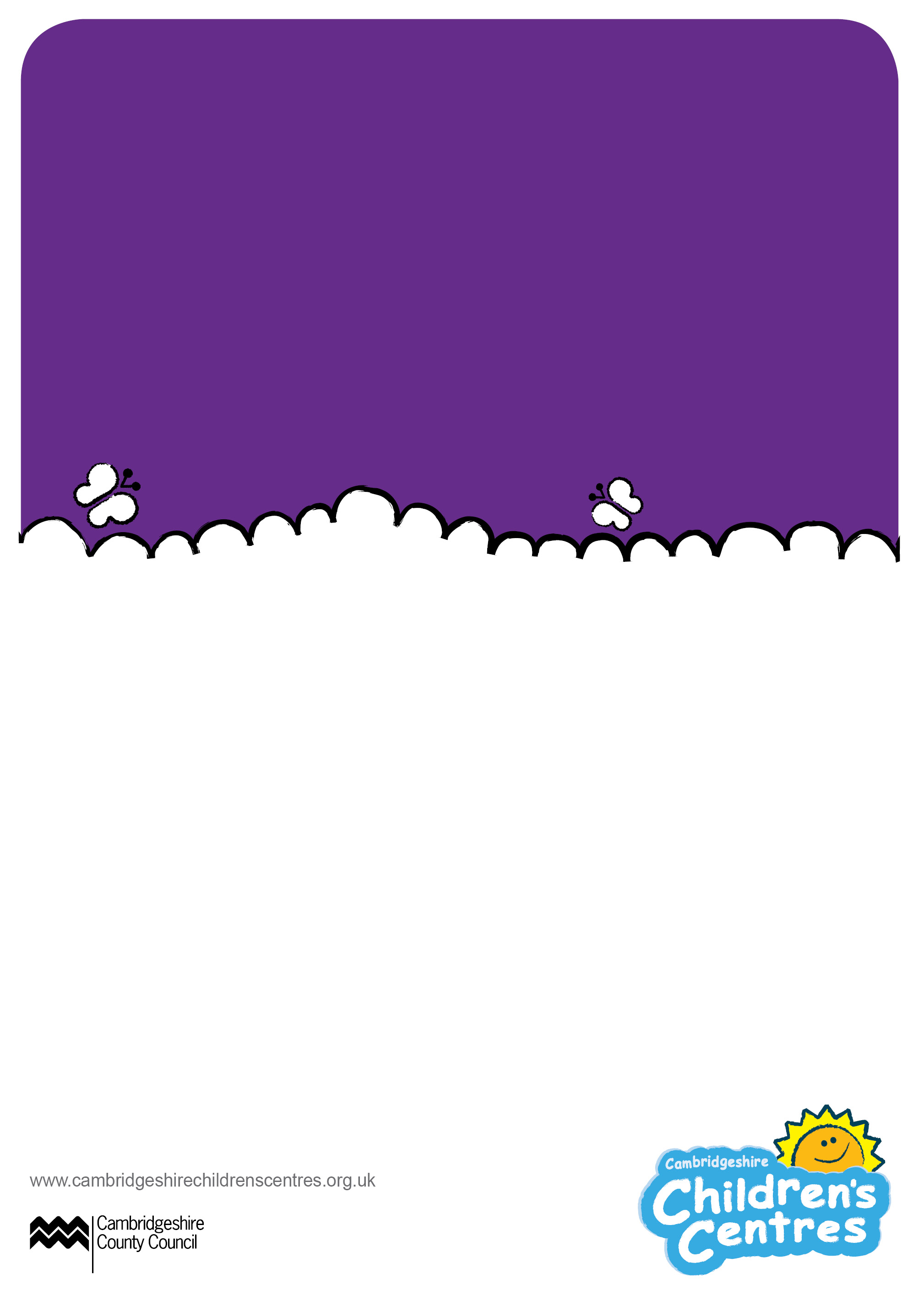 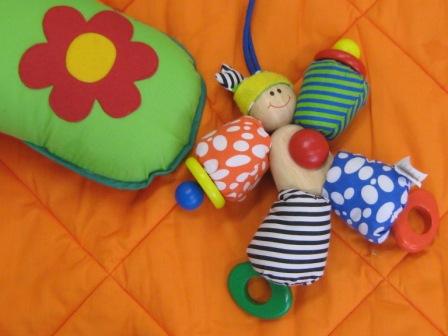 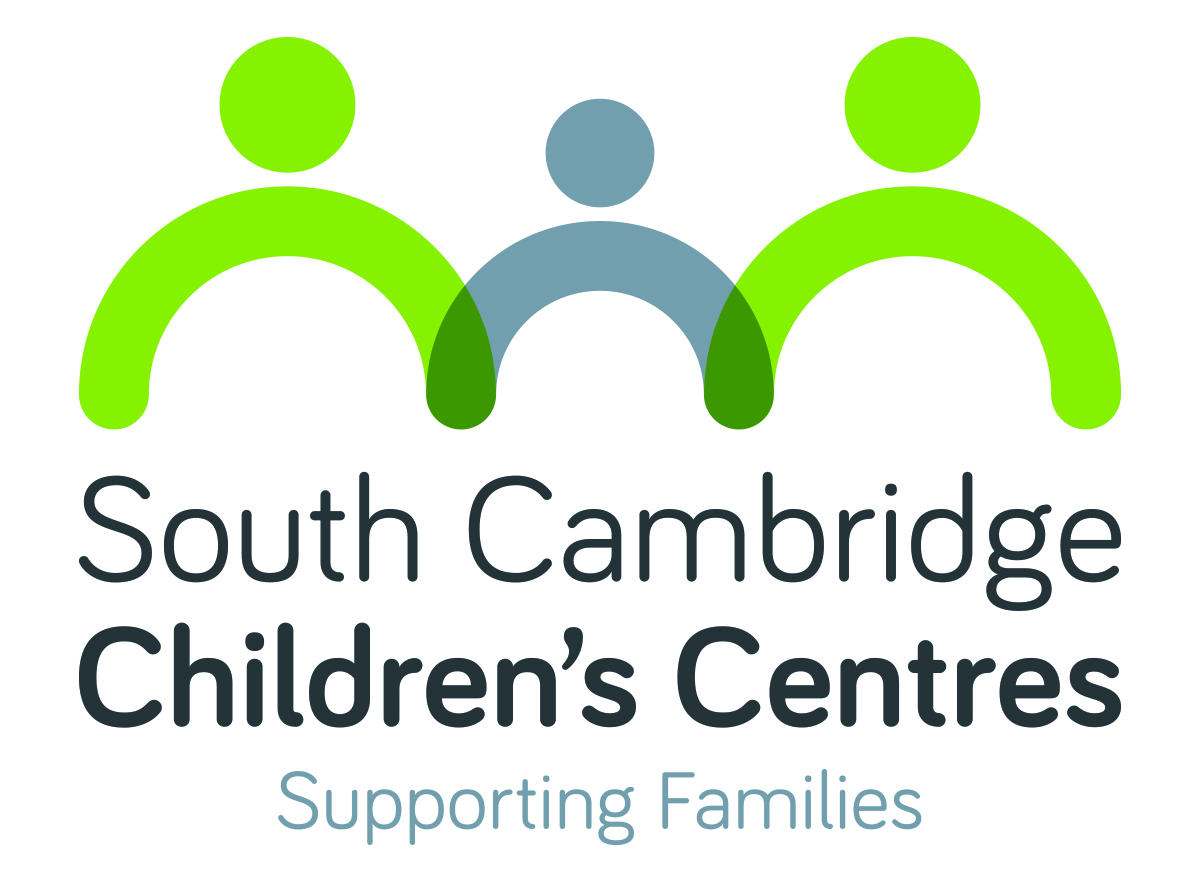 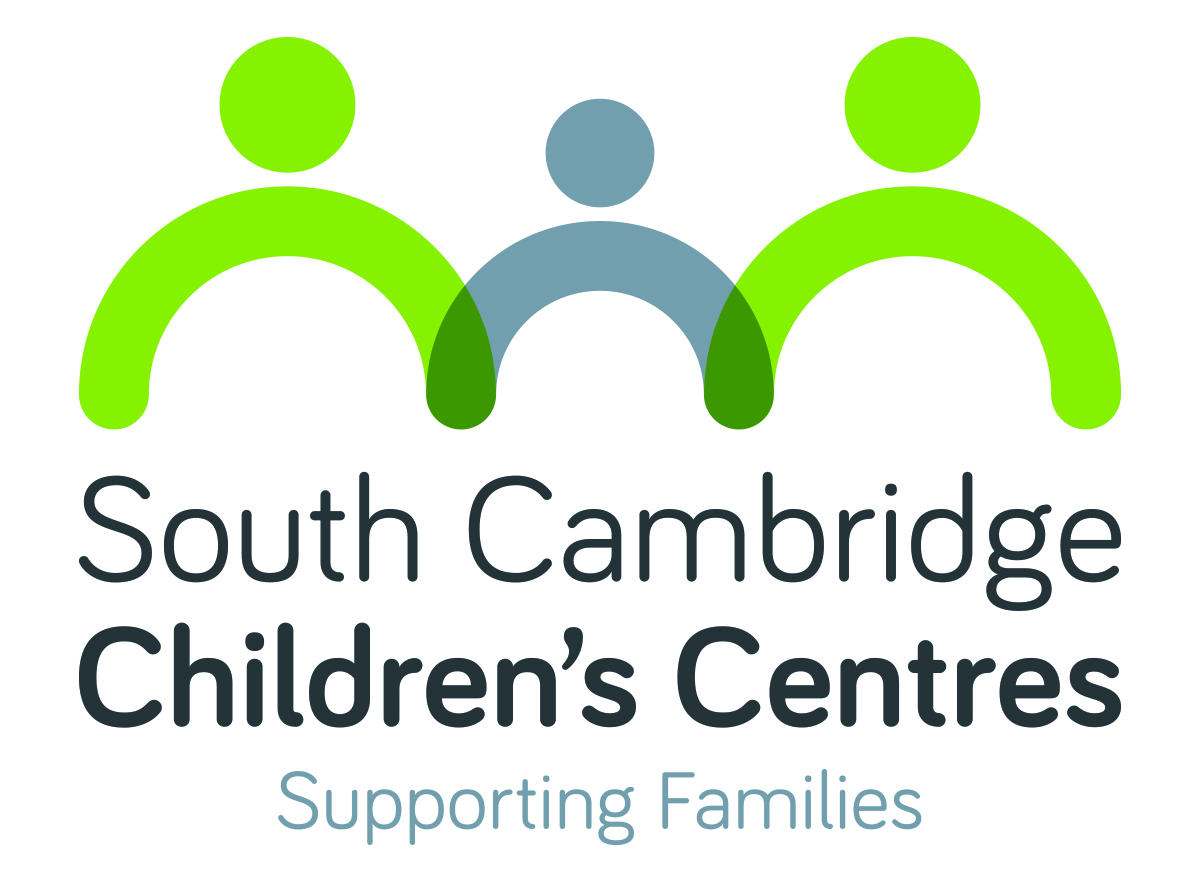 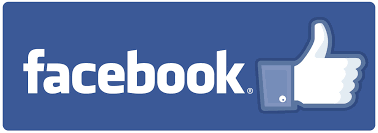 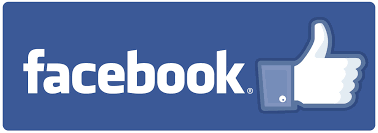 MondayDevelopment Checks9.00am – 4.00pmWeekly Children aged 2[R]Fawcett CCAntenatal Clinic9.30am – 4.15pmWeekly[B]Homerton CCWell Baby Clinic1.00 – 2.30pmPlease arrive by 2:15pmWeeklyChildren aged 0-5Fawcett CCStory & Rhyme Time *10.00 – 11.30amJuly 24thJuly 31stChildren aged 0-5[£]Fawcett CCFamily Craft Day *August 7th August 14thBooking essentialFree entryThe Centre St PaulsArts & Crafts *11.00am – 1.00pmJuly 24th August 7thAugust 21stAll ages welcome Free entryTrumpington Community OrchardTuesdayDevelopment Checks9.00am – 4.00pmWeekly Children aged 2[R]Fawcett CCMessy Play *9.45am – 11.15amAugust 1st Children aged 0-5[£]Homerton CCClothing, book & toy swap *11.30 am – 1.00pmAugust 15thHealthy snacks includedFree entryFawcett CCBotanic Gardens TripAugust 15thBy invitation onlyWednesdayDevelopment Checks9.00am – 4.00pmWeekly Children aged 2[R]Fawcett CCFamily Support GroupHearing impairment clinic9.30am – 12.00pmAugust 16th[R]Fawcett CCOutdoor Fun *11.00am – 1.00pmJuly 26th August 2ndAugust 9th All ages welcomeFree entryClay Farm Drive (on the Aura Site)ThursdayAntenatal Clinic9.30am – 4.15pmWeekly[B]Fawcett CCFun Twos *9.45am – 11.15amJuly 27th Children aged 2[R]Fawcett CCMessy Play *9.45am – 11.15amJuly 27thChildren aged 0-5[£]Homerton CCBotanic Gardens TripJuly 27thBy invitation onlyFridayFriday Friends *Picnic in the Park10.00am onwards July 21stFree entryLight snacks includedHomerton CCSaturdayTrumpington Youth Fest *2.00 – 6.00pmAugust 19thArts & crafts for under 5sFree entryKing George V Playing Fields Paget Road*There will be an opportunity to discuss the future of our children’s centres with members of staff at these events. Parents and children*Story & Rhyme Time; Fun Twos, Messy Play, Arts & Crafts, Family Craft DayA variety of play based activities, and themes that change weekly. They are a great way for you to learn about your child’s development, enjoy time with your child and meet other parents. The activities are based on the Early Years Foundation Stage (EYFS).*There will be an opportunity to discuss the future of our children’s centres with members of staff at these events. Parents and babies Drop-in session to see a Health Visitor for all health related queries in your Under 5.  Clinic will close promptly at 2.30pm so please ensure you arrive in good time to see the Health Visitor Antenatal ServicesAntenatal ClinicVisit the midwife at the Children’s Centre. Appointment only.Support and CommunityFamily Support GroupDrop-in session to see the Hearing Support Service team and meet with other families. Referral only.Development ChecksRoutine checks carried out by a Health Visitor. Appointment requiredFamily Worker SupportOur centre have a team of dedicated Family Workers who work all year round to support children and families with a range needs. Whether it is financial difficulties, parenting, domestic abuse, mental health or a drug/alcohol addiction, please contact us to see what support we can offer or signpost you to. 